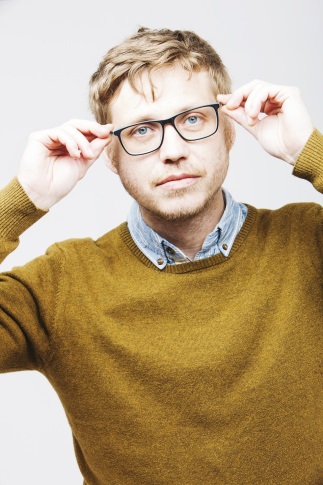 Persönliche Daten:Geburtsdatum:	TT.MM.JJJJ Geburtsort:	MusterstadtFamilienstand:	ledig	LebenslaufSchulische Ausbildung:MM/JJJJ – MM/JJJJ	Weiterführende Schule, Dreieich	Abschluss: Hauptschul- /Realschulabschluss, Abitur	(Notendurchschnitt 2,7)MM//JJJJ – MM/JJJJ	Grundschule, OrtPraktikum:MM/JJJJ	Betrieb/Unternehmen	Beruf	2-Wöchiges BetriebspraktikumMM/JJJJ	Betrieb/Unternehmen	Beruf	2-Wöchiges BetriebspraktikumFremdsprachen:		Deutsch	 (Muttersprache)	Persisch	 (sehr gute Kenntnisse)	Englisch	 (Grundkenntnisse)EDV-Kenntnisse:		MS Word (gut)	MS Excel (befriedigend)	MS Power Point (gut) Hobbies / Interessen:		Lesen (was?) 	Sport (welche Sportart und seit wann?)											Dreieich, 12. Juli 2021